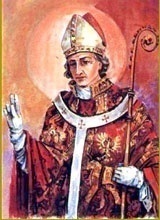 INTENCJE   MSZY   ŚWIĘTYCH12.03. – 18.03.2018INTENCJE   MSZY   ŚWIĘTYCH12.03. – 18.03.2018INTENCJE   MSZY   ŚWIĘTYCH12.03. – 18.03.2018PONIEDZIAŁEK12.03.2018PONIEDZIAŁEK12.03.20187.00+ Julię Słapa 1 r. śm. męża StanisławaPONIEDZIAŁEK12.03.2018PONIEDZIAŁEK12.03.20189.00+ Piotra Habowskiego 7 r. śm. żonę JózefęPONIEDZIAŁEK12.03.2018PONIEDZIAŁEK12.03.201818.00+ Ludwika, Wiktorię, Teresę KosmanWTOREK13.03.WTOREK13.03.7.00+ Stanisława Urbańskiego 4 r. śm.WTOREK13.03.WTOREK13.03.9.00+ Walerię Sikora 5 r. śm.WTOREK13.03.WTOREK13.03.18.00+ Mieczysława Bury 9 r. śm.ŚRODA  14.03.ŚRODA  14.03.7.00+ Józefa Pasierbka 21 r. śm. żonę AnielęŚRODA  14.03.ŚRODA  14.03.9.00O Bożą opiekę dla wszystkich chorych z naszych rodzinŚRODA  14.03.ŚRODA  14.03.11.00+ Felicję  Iwaniak              /pogrz./ŚRODA  14.03.ŚRODA  14.03.18.00+ Czesława Kąkol, Józefę KrzakŚRODA  14.03.ŚRODA  14.03.19.00+ Józefa Słapę             /pogrz./CZWARTEK15.03.CZWARTEK15.03.7.00+ Tadeusza Warmuz 9 r. śm. żonę JózefęCZWARTEK15.03.CZWARTEK15.03.18.00+ Wandę 4 r. śm.PIĄTEK16.03. PIĄTEK16.03. 7.00+ Marię Pasierbek 3 r. śm.PIĄTEK16.03. PIĄTEK16.03. 18.00+ Józefa PonikiewskiegoSOBOTA17.03.SOBOTA17.03.7.00+ Józefa Krupiaka z rodzicamiSOBOTA17.03.SOBOTA17.03.18.00+ Annę, Marię, Stefanię Bogdanik5 NIEDZIELA WIELKIEGO POSTU18.03.20185 NIEDZIELA WIELKIEGO POSTU18.03.20187.30ZA PARAFIAN5 NIEDZIELA WIELKIEGO POSTU18.03.20185 NIEDZIELA WIELKIEGO POSTU18.03.20189.30+ Józefa Janika5 NIEDZIELA WIELKIEGO POSTU18.03.20185 NIEDZIELA WIELKIEGO POSTU18.03.201811.00O zdrowie i błog. Boże dla Członkiń Róży św. Józefa i ich rodzin5 NIEDZIELA WIELKIEGO POSTU18.03.20185 NIEDZIELA WIELKIEGO POSTU18.03.201816.00+ Grażynę Słonka 4 r. śm.